Please e-mail to tom@pipelineknowledge.com.  For checks an invoice will be sent for payment.  For credit cards a paid receipt will be sent.  Registration FormOil and Gas Pipelines for FundamentalsDecember 13th & 14thRegistration FormOil and Gas Pipelines for FundamentalsDecember 13th & 14thRegistration FormOil and Gas Pipelines for FundamentalsDecember 13th & 14thThe class meets from 8:15 to 4:30 on the first day and 8:15 to 2:30 on the second day.  The cost of the class is $1,495 which covers refreshments, lunch both days, and one, color copy, of the training manual.  The class meets from 8:15 to 4:30 on the first day and 8:15 to 2:30 on the second day.  The cost of the class is $1,495 which covers refreshments, lunch both days, and one, color copy, of the training manual.  The class meets from 8:15 to 4:30 on the first day and 8:15 to 2:30 on the second day.  The cost of the class is $1,495 which covers refreshments, lunch both days, and one, color copy, of the training manual.  The class meets from 8:15 to 4:30 on the first day and 8:15 to 2:30 on the second day.  The cost of the class is $1,495 which covers refreshments, lunch both days, and one, color copy, of the training manual.  Include a copy of Oil and Gas Pipelines in Nontechnical Language at $95.   ___ yes  ___noInclude cope of Local Distribution Pipelines in Nontechnical Language at $95 ___ yes  ___noInclude a copy of Oil and Gas Pipelines in Nontechnical Language at $95.   ___ yes  ___noInclude cope of Local Distribution Pipelines in Nontechnical Language at $95 ___ yes  ___noInclude a copy of Oil and Gas Pipelines in Nontechnical Language at $95.   ___ yes  ___noInclude cope of Local Distribution Pipelines in Nontechnical Language at $95 ___ yes  ___noInclude a copy of Oil and Gas Pipelines in Nontechnical Language at $95.   ___ yes  ___noInclude cope of Local Distribution Pipelines in Nontechnical Language at $95 ___ yes  ___noNameNameTitleTitleAddressAddressCompanyCompanyCityCityE-MailE-MailStateStateOffice PhoneOffice PhoneZip CodeZip CodeCell PhoneCell PhoneReferred byReferred byPromotion CodePromotion Code__ Personal Charge Card    __Procurement Card    __Personal Check  __Company Check  __ Personal Charge Card    __Procurement Card    __Personal Check  __Company Check  __ Personal Charge Card    __Procurement Card    __Personal Check  __Company Check  __ Personal Charge Card    __Procurement Card    __Personal Check  __Company Check  Credit Card InformationCredit Card InformationNumberNumberCredit Card InformationCredit Card InformationExp DateSecurity codeCardholder NameCardholder NameCardholder NameCardholder NameAddressAddressCityCityStateStateZip CodeZip CodeIf you prefer to supply the above information by phone please call 281-467-3200If you prefer to supply the above information by phone please call 281-467-3200If you prefer to supply the above information by phone please call 281-467-3200If you prefer to supply the above information by phone please call 281-467-3200Do you have any special dietary requirements?  ___No   ___ Yes – please explain below.Do you have any special dietary requirements?  ___No   ___ Yes – please explain below.Do you have any special dietary requirements?  ___No   ___ Yes – please explain below.Do you have any special dietary requirements?  ___No   ___ Yes – please explain below.Please supply a brief narrative summary of your level of pipeline background and experience.Please supply a brief narrative summary of your level of pipeline background and experience.Please supply a brief narrative summary of your level of pipeline background and experience.Please supply a brief narrative summary of your level of pipeline background and experience.Please list the objectives you would like to accomplish by attending the course.Please list the objectives you would like to accomplish by attending the course.Please list the objectives you would like to accomplish by attending the course.Please list the objectives you would like to accomplish by attending the course.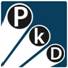 